МИНОБРНАУКИ РОССИИ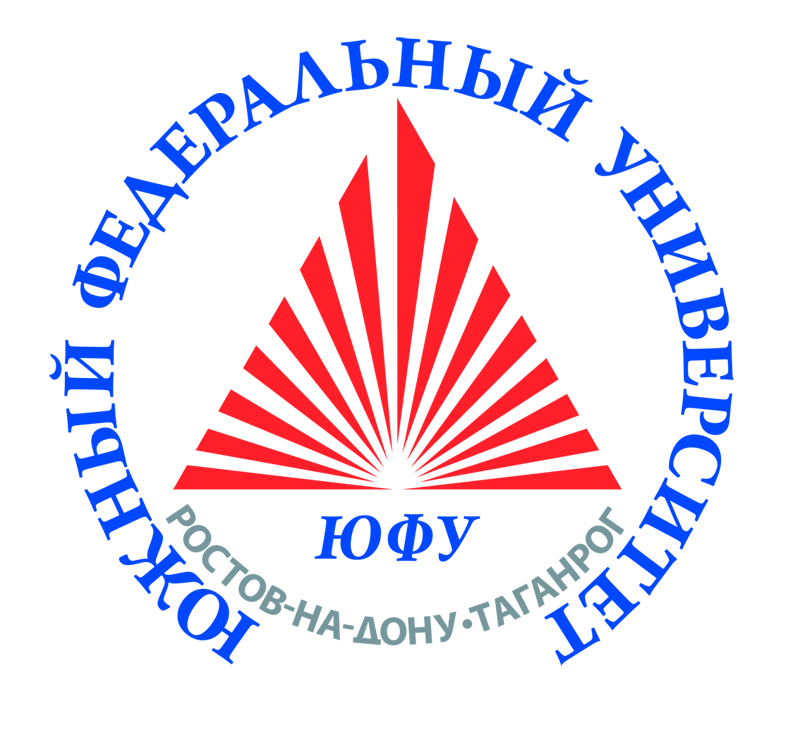 Федеральное государственное автономное образовательное 
 учреждение высшего образования 
«ЮЖНЫЙ ФЕДЕРАЛЬНЫЙ УНИВЕРСИТЕТ»УЧЕНЫЙ СОВЕТАКАДЕМИИ ПСИХОЛОГИИ И ПЕДАГОГИКИДата27 февраля 2019Время начала11-00Место проведенияпер. Днепровский, 116, ауд. 204Повестка заседанияПовестка заседания1. О взаимодействии с Ассоциацией выпускников ЮФУ и Фондом целевого капитала ЮФУ (Азарова Е.А.) 2. Об утверждении положения о конкурсе портфолио для поступающих в магистратуру в 2019 году (Кореневская М.Е.)3. О проведении Недели академической мобильности в весенне-летнем семестре 2018-19 уч.г (Житная И.В.) 4. Отчеты научных руководителей о работе СНО, СНИЛ и студенческого научного клуба в 2018 году (Альперович В.Д., кураторы СНО)5. Присвоение званий6.Дополнительные вопросы:Утверждение программ ДПО:ДОП повышения квалификации «Нормативно – правовое регулирование специального (дефектологического) образования в условиях реализации ФГОС», 72час., Колодяжная Т.П.ДОП повышения квалификации «Базовые навыки коммуникации с детьми с РАС», 144 час., Киримова К.В.ДОП повышения квалификации «Стажировка по получению основ реабилитации лиц с тяжелыми нарушениями», 144 час., Муратова М.А. / Рыжова О.С.ДОП профессиональной переподготовки «Специальное (дефектологическое) образование. Дефектология . Квалификация: Дефектолог, учитель-дефектолог», 1080 час., Киримова К.В. / Муратова М.А.ДОП профессиональной переподготовки "Социальная педагогика" 258 часов. Рук-ль: к.п.н., доцент Рыжова О.С. ДОП повышения квалификации "Развитие профессиональных компетенций социального педагога в системе учреждений социально-педагогической поддержки детства" 72 часа. Рук-ль: к.п.н., доцент Рыжова О.С.ДОП повышения квалификации "Социально-педагогическая профилактика семейного неблагополучия" 72 часа. Рук-ль: к.п.н., доцент Рыжова О.С.ДОП повышения квалификации (Бермус А.Г.)1. О взаимодействии с Ассоциацией выпускников ЮФУ и Фондом целевого капитала ЮФУ (Азарова Е.А.) 2. Об утверждении положения о конкурсе портфолио для поступающих в магистратуру в 2019 году (Кореневская М.Е.)3. О проведении Недели академической мобильности в весенне-летнем семестре 2018-19 уч.г (Житная И.В.) 4. Отчеты научных руководителей о работе СНО, СНИЛ и студенческого научного клуба в 2018 году (Альперович В.Д., кураторы СНО)5. Присвоение званий6.Дополнительные вопросы:Утверждение программ ДПО:ДОП повышения квалификации «Нормативно – правовое регулирование специального (дефектологического) образования в условиях реализации ФГОС», 72час., Колодяжная Т.П.ДОП повышения квалификации «Базовые навыки коммуникации с детьми с РАС», 144 час., Киримова К.В.ДОП повышения квалификации «Стажировка по получению основ реабилитации лиц с тяжелыми нарушениями», 144 час., Муратова М.А. / Рыжова О.С.ДОП профессиональной переподготовки «Специальное (дефектологическое) образование. Дефектология . Квалификация: Дефектолог, учитель-дефектолог», 1080 час., Киримова К.В. / Муратова М.А.ДОП профессиональной переподготовки "Социальная педагогика" 258 часов. Рук-ль: к.п.н., доцент Рыжова О.С. ДОП повышения квалификации "Развитие профессиональных компетенций социального педагога в системе учреждений социально-педагогической поддержки детства" 72 часа. Рук-ль: к.п.н., доцент Рыжова О.С.ДОП повышения квалификации "Социально-педагогическая профилактика семейного неблагополучия" 72 часа. Рук-ль: к.п.н., доцент Рыжова О.С.ДОП повышения квалификации (Бермус А.Г.)